Министерство образования и науки Российской Федерации НИЖНЕТАГИЛЬСКИЙ ГОСУДАРСТВЕННЫЙ СОЦИАЛЬНО-ПЕДАГОГИЧЕСКИЙ ИНСТИТУТ (филиал)федерального государственного автономного образовательного учреждения высшего образования«Российский государственный профессионально-педагогический университет»ФАКУЛЬТЕТ ФИЛОЛОГИИ И МАССОВЫХ КОММУНИКАЦИЙ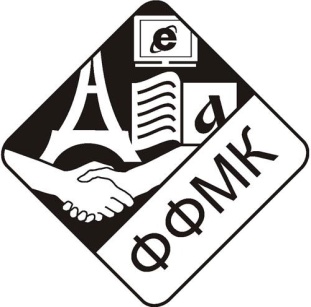 Уважаемые абитуриенты!Факультет филологии и массовых коммуникаций НТГСПИ (ф) РГППУпроводит 30 марта 2018 года день открытых дверей для желающих поступить в вузна направление «Педагогическое образование», профилиИностранный язык (английский, немецкий), бакалавриат, дневное отделение, 	4 года обученияРусский язык  литература (двойной бакалавриат), дневное отделение, 5 лет обученияи региональные олимпиады по профильным дисциплинам.Программа дня открытых дверейПобедители олимпиады получают дипломы, участники олимпиады – сертификаты. Баллы победителей олимпиады суммируются с баллами за Ваши личные достижения при учете индивидуальных достижений абитуриентов.Телефоны для справок:	+7 (3435) 255 722 – факультет филологии и массовых коммуникаций,				+7 (3435) 255 510 – приемная комиссия.Ждем Вас на дне открытых дверей и региональных олимпиадах!ВремяМероприятие, место проведенияМероприятие, место проведенияВремяДля поступающих на профиль «Иностранный язык»Для поступающих на профиль «Русский язык и литература»10.30 – 11.00Регистрация абитуриентов. Фойе главного учебного корпусаРегистрация абитуриентов. Фойе главного учебного корпуса11.00 – 11.25Встреча с деканом ФФМК О. Ф. Родиным. Информация о правилах приема, условиях обучения, вступительных испытаниях. Аудитория 310 ВВстреча с деканом ФФМК О. Ф. Родиным. Информация о правилах приема, условиях обучения, вступительных испытаниях. Аудитория 310 В11.30 – 12.10Посещение фрагмента практического занятия студентов 4 курса «Прецедентные феномены как показатель культуры говорящего». Аудитория 310 ВПосещение фрагмента практического занятия студентов 4 курса «Прецедентные феномены как показатель культуры говорящего». Аудитория 310 В12.20 – 12.50Фрагмент учебного занятия с использованием современных технических средств обучения «Моя семья». Аудитория 305 В Мастер-класс «Как сдать ЕГЭ по русскому языку на 100 баллов?»Аудитория 310 В13.00 – 13.15Встреча со студентами, изучающими иностранные языки. Аудитория 305 В Знакомство с филологическим творчеством студентов факультета: «Печа – куча». Аудитория 310 В13.20 – 14.20Региональная олимпиада по иностранным языкам. Английский язык – аудитория 305 В. Немецкий язык – аудитория 309 В.Региональная олимпиада по русскому языку «Человек слова». Аудитория 310 В14.20 – 15.00Обед. Кафе НТГСПИОбед. Кафе НТГСПИ15.00 – 15.30Награждение победителей олимпиадНаграждение победителей олимпиад